Comittee: United Nations Development Programme               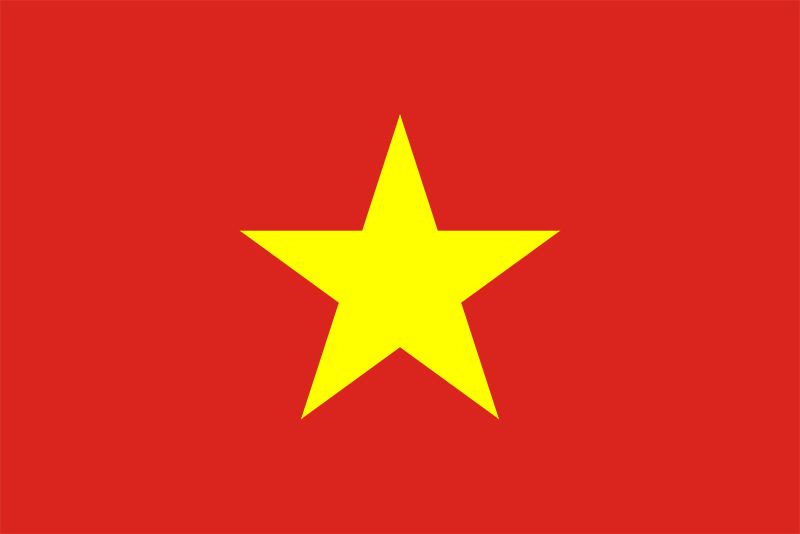 Country: VietnamTopic:  Achieving Sustainable Development Goals 8 and 9Vietnam, offically the Socialist Republic of Vietnam, located on the Indochinapeninsula in Southeast Asia. It has a long land border of 4,550 km, bordering China to the North, Laos and Cambodia to the West, and the Eastern Sea (South China Sea) of Pacific Ocean to the East. The capital city is Hanoi. The current population of Vietnam in 2022 is 98,186,856, a 0.74% increase from 2021. Vietnam is offically declared as an atheist state. While government policiesseek to legally protect the freedom to practice any regilion, the Vietnamese Communist Party and State maintain control over the organisation of religious groups.The official currency in Vietnam is the Vietnam Dong. The Vietnamese language is the offical language of Vietnam, English is also spoken as a second language. Decent work sums up the aspirations of people in their working lives. Adopted in 1999, the ILO's Decent Work Agenda involves opportunities for work that is productive and delivers a fair income, security in the workplace and social protection for workers and their families. It means better prospects for personal development and social integration, and freedom for people to express their concerns, to organize, and to participate in the decisions that affect their lives. It entails equality of opportunity and treatment for all women and men.Sustainable industrialization refers to the transformation process towards a desirable industrialized economy characterized by wealth generation, rapid social development, and environmentally sound manufacturing all at the same time.The Decent Work Country Programme for Viet Nam is the main framework for ILO co-operation with the Government, workers’ and employers’ organizations over the 2017-21 period. It is in line with the Viet Nam United Nations One Plan for the same period, which embraces the Sustainable Development Goals, and the national Five-year Socio-Economic Development Plan . The third Decent Work Country Programme sets out three country priorities namely to: Promote decent employment and an enabling environment for sustainable entrepreneurship opportunities; Reduce poverty by extending social protection for all and reduce unacceptable forms of work, especially for the most vulnerable; Build effective labour market governance compliant with fundamental principles and rights and at work.Vietnam made clear its determination to respond to climate change, committing to a 2050 net-zero carbon emissions target. As one of Asia's most carbon-intensive economies, Vietnam is under pressure to rapidly transition out of high-carbon activities, including transitioning to a low-carbon energy system.